附件：湛江市红树林湿地保护基金会logo征集大赛报名表设计者姓名性别民族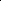 身份证号电话邮箱通讯地址设计单位  企业     个体工商户   社会团体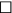 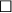 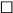  参赛单位请填写名称                         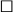   企业     个体工商户   社会团体 参赛单位请填写名称                           企业     个体工商户   社会团体 参赛单位请填写名称                           企业     个体工商户   社会团体 参赛单位请填写名称                           企业     个体工商户   社会团体 参赛单位请填写名称                         Logo名称（选填）（选填）（选填）（选填）（选填）Logo设计理念说明内涵与意义设计者所获荣誉或参与活动情况、社会贡献设计承诺本人（企业单位）已详细阅读本次大赛的内容，并保证遵守有关规定，本人 （企业单位）提供的logo设计为原创性设计，获奖者将赋予大赛举办方将此作品收藏、展出和应用的权利。（本承诺内容不得更改）。设计人署名或参赛企业单位盖章：本人（企业单位）已详细阅读本次大赛的内容，并保证遵守有关规定，本人 （企业单位）提供的logo设计为原创性设计，获奖者将赋予大赛举办方将此作品收藏、展出和应用的权利。（本承诺内容不得更改）。设计人署名或参赛企业单位盖章：本人（企业单位）已详细阅读本次大赛的内容，并保证遵守有关规定，本人 （企业单位）提供的logo设计为原创性设计，获奖者将赋予大赛举办方将此作品收藏、展出和应用的权利。（本承诺内容不得更改）。设计人署名或参赛企业单位盖章：本人（企业单位）已详细阅读本次大赛的内容，并保证遵守有关规定，本人 （企业单位）提供的logo设计为原创性设计，获奖者将赋予大赛举办方将此作品收藏、展出和应用的权利。（本承诺内容不得更改）。设计人署名或参赛企业单位盖章：本人（企业单位）已详细阅读本次大赛的内容，并保证遵守有关规定，本人 （企业单位）提供的logo设计为原创性设计，获奖者将赋予大赛举办方将此作品收藏、展出和应用的权利。（本承诺内容不得更改）。设计人署名或参赛企业单位盖章：